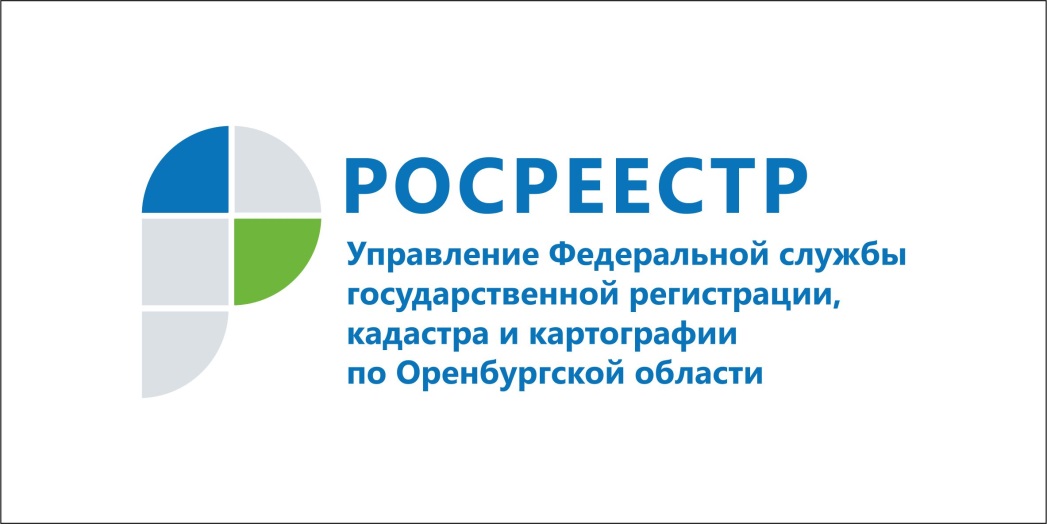 В центре Оренбурге земельный участок, предназначенный для размещения административных зданий, использовался под автомойку18.08.2017Прокуратура города Оренбурга провела проверку соблюдения земельного законодательства в отношении ООО «Губерния». Выяснилось, что земельный участок, расположенный в областном центре по адресу ул. Потехина, д. 27а, предназначенный для размещения на нем административных зданий, использовался ООО «Губерния» под автомойку.По материалам прокурорской проверки Управление Росреестра по Оренбургской области привлекло нарушителя к административной ответственности по части 1 статьи 8.8 Кодекса об административных правонарушениях Российской Федерации с назначением административного наказания в виде предупреждения за использование земельного участка не в соответствии с разрешенным использованием. Пресс-служба
Управления Росреестра
по Оренбургской области